УВАЖАЕМЫЕ РОДИТЕЛИ!Каждый день в России в дорожно-транспортных происшествиях погибает 10 детей и еще около 100 получают ранения.Это МЫ не научили детей безопасному поведению на дорогах, не уберегли от ДТП! Сегодня наши дети – юные пешеходы, пассажиры, велосипедисты, а завтра – взрослые водители!ГИБДД и Министерство образования просят помощи родителей в воспитании дисциплинированных участников дорожного движения.Прочтите вместе с детьми и следуйте советам ГИБДД!ИНСТРУКЦИЯ ДЛЯ РОДИТЕЛЕЙ И ДЕТЕЙ ПО ПДДПереходя дорогу с ребенком, крепко держите его за руку!Ходите только по тротуарам или пешеходным дорожкам, придерживаясь правой стороны, а если их нет – по левой обочине дороги навстречу движущемуся транспорту. Так безопаснее. Переходите дорогу только на зеленый сигнал светофора или по пешеходным переходам.Помните, что на пешеходном переходе не всегда бывает безопасно: из-за остановившегося или проехавшего мимо автомобиля может выехать другой, который не был виден! Убедитесь, что все автомобили уступают Вам дорогу!Прежде чем перейти дорогу, остановитесь у пешеходного перехода на краю тротуара, прислушайтесь и осмотритесь. Посмотрите налево, направо, ещё раз налево. И, если нет близко движущихся автомобилей – переходите, постоянно контролируя дорожную обстановку поворотом головы во все стороны.Если автомобиль вдалеке – рассчитайте свои силы. Научитесь правильно оценивать расстояние до приближающегося автомобиля. Помните, автомобиль быстро остановиться не может. Лучше переждать, а не перебегать перед близко идущим транспортом. Это может закончиться плачевно!Когда переходите дорогу – отбросьте мысли, прекратите разговоры с родными и друзьями, телефонные разговоры, наблюдайте за движущимся транспортом.Переходите дорогу поперек, а не наискосок, иначе вы дольше будете находиться на проезжей части, а, следовательно, в опасности!Переходите дорогу быстрым шагом, но не бегом! Так безопаснее.Чтобы ребёнок не оказался неожиданно на проезжей части, из транспорта взрослый выходит первым, а потом ребенок!Выходя из автобуса, не стремитесь сразу перебежать дорогу. Подождите, когда транспорт уедет, и дорога будет просматриваться в обе стороны. Помните, что автобус опасно обходить и спереди, и сзади, ведь за ним может быть скрыт другой автомобиль меньшего размера.Будьте осторожны и не спешите! Ведь обзор дороги может закрывать не только стоящий на остановке автобус, но и движущийся транспорт, а так же кусты, деревья, угол дома, снежный вал.Постарайтесь перейти дорогу за один прием. Если красный сигнал светофора застал Вас на середине проезжей части, то остановитесь и не делайте шаг назад не глядя, не мечитесь из стороны в сторону. Так водителю легче будет Вас объехать.Пешеходам запрещается переходить дорогу, если она имеет разделительную полосу или ограждение. Дойдите до ближайшего пешеходного перехода!Нельзя играть на дорогах и вблизи дорог. Для этого есть двор, детская площадка, стадион. Не разрешайте детям выезжать на дорогу на коньках, санках, скейте и самокате.Переход дороги в неблагоприятную погоду ( дождь, снег, гололед, туман) требует особого внимания, так как обзор снижается из-за непогоды, тем более, что может мешать капюшон, поднятый воротник или зонт. Вещи не должны мешать обзору дороги!Если Вы купили ребенку велосипед (мопед, скутер), сначала выучите вместе правила дорожного движения и научитесь кататься на закрытой площадке. На дорогах разрешено движениена велосипеде только  с 14 лет, на мопеде и скутере – с 16!При движении в темное время суток приобретайте для детей верхнюю одежду, ранцы, значки со светоотражающими элементами!При перевозке детей до 12 лет в автомобилях обязательно используйте специальные детские удерживающие устройства, значительно снижающие риск травмирования и тяжесть последствий ДТП.Не оставляйте детей дошкольного возраста на дороге без присмотра! А с младшими школьниками необходимо сначала несколько раз вместе пройти путь от школы до дома, чтобы выучить безопасный маршрут.     Необходимо учить детей не только соблюдать Правила дорожного движения, но и учить их наблюдать и ориентироваться. Нужно учитывать, что основной способ формирования навыков поведения - наблюдение, подражание взрослым, прежде всего родителям. Многие родители не понимая этого, личным примером обучают детей неправильному поведению на дороге.Наряду с изучением Правил дорожного движения надо действовать личным примером.Используйте любой подходящий момент для ознакомления детей с правилами уличного движения.Гуляя с ребенком по городу, по дороге в школу и домой обратите его внимание на то, как много машин, автобусов, трамваев ездит по улицам. А какой порядок! Это потому, что люди выполняют правила дорожного движения.Расскажите о том, что машины идут по одной стороне мостовой, что люди ходят по тротуару.Переходя с ребенком улицу, покажите ему, объясните, что нужно внимательно посмотреть налево, потом направо, и переходить улицу прямо, а не наискось.Очень важно, чтобы ваш ребенок понял, а не только запомнил, что выполнять правила движения нужно всегда и всюду. Поэтому личным примером показывайте ему, как нужно вести себя на улице. Ваш пример будет куда более наглядным, чем сотни раз повторяемые слова «не ходи на красный свет». Поэтому даже если вы опаздываете - все равно переходите дорогу там, где это разрешено правилами.ИнструкцииГотовясь перейти дорогуОстановитесь, осмотрите проезжую часть.Развивайте у ребенка наблюдательность за дорогой.Подчеркивайте свои движения: поворот головы для осмотра дороги. Остановку для осмотра дороги, остановку для пропуска автомобилей.Учите ребенка всматриваться вдаль, различать приближающиеся машины.Не стойте с ребенком на краю тротуара.Обратите внимание ребенка на транспортное средство, готовящееся к повороту, расскажите о сигналах указателей поворота у машин.Покажите, как транспортное средство останавливается у перехода, как оно движется по инерции.Ожидание транспортаСтойте только на посадочных площадках, на тротуаре или обочине.Посадка и высадка из транспортаВыходите первыми, впереди ребенка, иначе ребенок может упасть или выбежать на проезжую часть.Подходите для посадки к двери только после полной остановки.Не садитесь в транспорт в последний момент (может прищемить дверями).Приучите ребенка быть внимательным в зоне остановки - это опасное место (плохой обзор дороги, пассажиры могут вытолкнуть ребенка на дорогу).Движение по тротуаруПридерживайтесь правой стороны.Взрослый должен находиться со стороны проезжей части.Если тротуар находится рядом с дорогой, родители должны держать ребенка за руку.Приучите ребенка, идя по тротуару, внимательно наблюдать за выездом машин со двора.Не приучайте детей выходить на проезжую часть, коляски и санки везите только по тротуару.Дорожные ловушкиСтоящая машина 
Стоящая машина опасна: она может закрывать собой другой автомобиль, который движется с большой скоростью, мешает вовремя заметить опасность. Нельзя выходить на дорогу из-за стоящих машин. В крайнем случае, нужно осторожно выглянуть из-за стоящего автомобиля, убедиться, что опасность не угрожает, и только тогда переходить дорогу.Стоящий автобус 
Стоящий автобус закрывает собою участок дороги, по которому в тот момент, когда вы решили ее перейти, может проезжать автомобиль. Кроме того, люди около остановки обычно спешат и забывают о безопасности. От остановки надо двигаться в сторону ближайшего пешеходного перехода.Скрытая опасность 
Из-за стоящего автомобиля, дома, забора, кустов и др. может неожиданно выехать машина. Для перехода дороги нужно выбрать такое место, где дорога просматривается в оба направления. В крайнем случае, можно осторожно выглянуть из-за помехи, убедиться, что опасности нет, и только тогда переходить дорогу. В крупных городах местом повышенной опасности также являются арки, через которые из дворов на проезжую часть выезжают машины. Не допускайте, чтобы ребенок бежал мимо арки впереди взрослого: его необходимо держать за руку.Медленно приближающаяся машина 
Медленно движущаяся машина может скрывать за собой автомобиль, идущий на большой скорости. Ребенок часто не подозревает, что за одной машиной может быть прятаться другая.Светофор 
Сегодня на дорогах города мы постоянно сталкиваемся с тем, что водители автомобилей нарушают Правила дорожного движения: мчатся на высокой скорости, игнорируя сигналы светофора и знаки перехода. Поэтому недостаточно научить детей ориентироваться на зеленый сигнал светофора, необходимо убедиться, что опасность не угрожает. Дети часто рассуждают так: «Машины еще стоят, водители меня видят и пропустят». Они ошибаются.«Пустынная» улица 
На улице, где машины появляются редко, дети выбегают на дорогу, предварительно ее не осмотрев. Выработайте у ребенка привычку всегда перед выходом на дорогу остановиться, оглядеться, прислушаться - и только тогда переходить улицу.Осевая линия 
Дойдя до осевой линии и остановившись, дети обычно следят только за машинами, двигающимися с правой стороны, и забывают об автомобилях проезжающих у них за спиной. Испугавшись, ребенок может сделать шаг назад - прямо под колеса машины. Если пришлось остановиться на середине дороги, нужно быть предельно внимательным, не делать ни одного движения, не убедившись в безопасности.«Безопасность» рядом с родителями 
Находясь рядом с взрослым, ребенок полагается на него и либо вовсе не наблюдает за дорогой, либо наблюдает плохо. Взрослый этого не учитывает. На улице дети отвлекаются на всевозможные предметы, звуки, не заметив идущую машину, и думая, что путь свободен, вырываются из рук взрослого и бегут через дорогу. Перед переходом дороги вы должны крепко взять ребенка за руку.Помните! Ребенок учится законам улицы, беря пример с вас, родителей, других взрослых. Пусть ваш пример учит дисциплинированному поведению на улице не только вашего ребенка, но и других детей. Переходите дорогу, соблюдая Правила дорожного движения.Будьте примером для детей в соблюдении правил дорожного движенияНе спешите, переходите дорогу размеренным шагом.Выходя на проезжую часть дороги, прекратите разговаривать - ребенок должен привыкнуть, что при переходе дороги нужно сосредоточиться.Не переходите дорогу на красный или желтый сигнал светофора.Переходите дорогу только в местах, обозначенных дорожным знаком «Пешеходный переход».Из автобуса, троллейбуса, трамвая, такси выходите первыми. В противном случае ребенок может упасть или побежать на проезжую часть дороги.Привлекайте ребенка к участию в ваших наблюдениях за обстановкой на дороге: показывайте ему те машины, которые готовятся поворачивать, едут с большой скоростью и т.д.Не выходите с ребенком из-за машины, кустов, не осмотрев предварительно дороги, - это типичная ошибка, и нельзя допускать, чтобы дети ее повторяли.Не разрешайте детям играть вблизи дорог и на проезжей части улицы.Берегите себя и своих близких!ЗАЧЕМ УЧИТЬ С РЕБЁНКОМ ПРАВИЛА ДОРОЖНОГО ДВИЖЕНИЯ?Высокий уровень травматизмаРасположение школыПРИЧИНЫ НЕСЧАСТНЫХ СЛУЧАЕВ НА ДОРОГЕНеумение наблюдатьНевнимательностьНедостаточный надзор взрослыхЗНАЕТЕ ЛИ ВЫ?Ребёнок младшего школьного возраста часто  слышит только те звуки, которые ему интересны. Поле зрения ребёнка гораздо уже, чем у взрослого. Он видит только то, что находится напротив. Реакция у ребёнка значительно замедленная. Ребёнок не в состоянии на бегу сразу же остановиться.Чтобы отличить движущуюся машину от стоящей, семилетнему ребёнку требуется до 4 секунд, а взрослому на это нужно лишь четверть секунды. Надёжная ориентация налево -направо приобретается не ранее, чем в семилетнем возрасте. НАДО ЗНАТЬУ младших школьников нет знаний и представлений о видах поступательного движения транспортных средств . Разделение игровых и реальных условий происходит у ребёнка  уже в школе постепенно. Внимание ребёнка сосредоточенно на том, что он делает. Заметив предмет или человека, который привлекает его внимание, ребёнок может устремиться к ним. Догнать  для ребёнка гораздо важнее, чем надвигающаяся машина. Ребёнок не осознаёт ответственности за собственное поведение на дороге. Не прогнозирует, к каким последствиям приведёт его поступок для других участников движения и для него.ПОМОЖЕМПонять, что на проезжей части находиться очень опасно. Научить останавливаться перед проезжей частью дороги Не переходить вместе с ребенком на красный свет или вне пешеходного перехода, действуя по принципу «со мной можно».Научить его чувствовать габариты автомобиля и понимать, движется ли автомобиль или стоит на месте. Объяснить, по какой части тротуара нужно ходить и как правильно переходить дорогу.  Как необходимо обходить автобус, троллейбус и трамвай при переходе проезжей части.  Научиться поворачивать голову в нужном направлении. Следует помнить, что реакция ребенка отличается от реакции взрослого, да и скорость передвижения ребенка значительно ниже.ПОМНИТЕ!Ребёнок учится законам дорог, беря пример с членов семьи и других взрослых.Не жалейте времени на обучение детей поведению на дороге.Берегите ребёнка!Старайтесь сделать всё возможное, чтобы оградить его от несчастных случаев на дороге!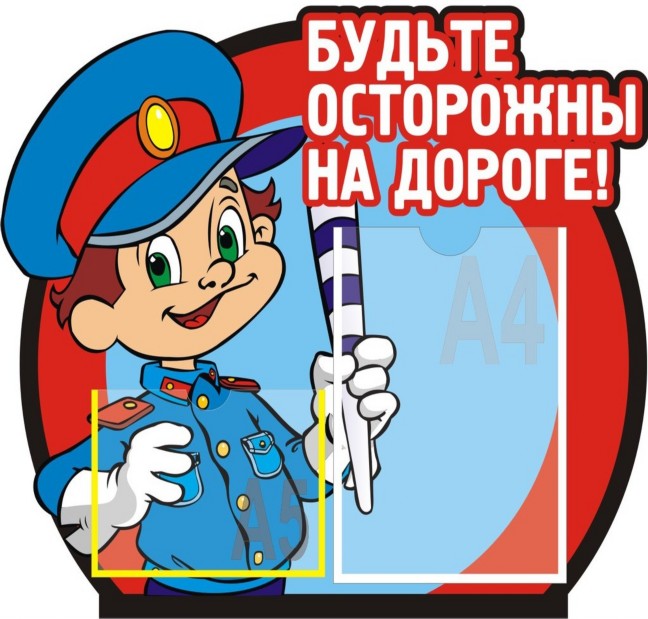 ЛИСТ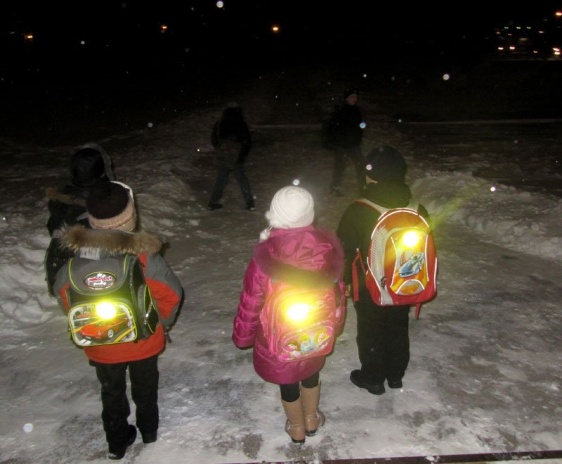 ознакомления родителей с инструкциями по ПДДТТЛИСТознакомления обучающихся с инструкциями по ПДДТТ№ п/пФИО родителейдатароспись№ п/пФИО родителейдатароспись